Practice using the correct form of THE in Spanish with some of the vocabulary words from today’s lesson. Feel free to use your newsletter for help! Fill in EL, LA, LOS or LAS (answers are at the bottom of the page)                                                                                           ________________________  botas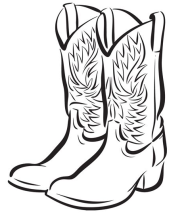                                                                              ________________________  sombrero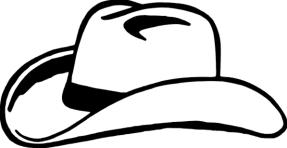                                                                                              ________________________  tía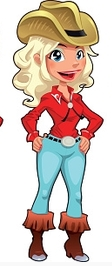                                                                                              ________________________  tío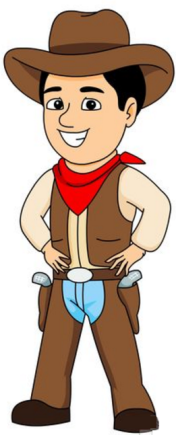                                                                ________________________  caballos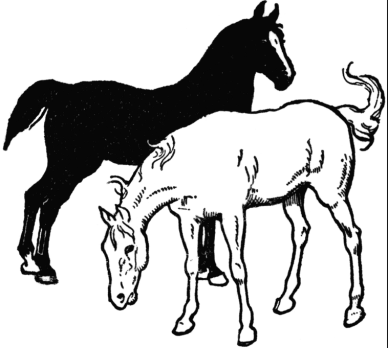 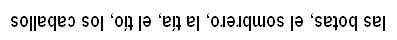 